Summer IRIS Internship ApplicationSection 1: Basic Information First Name:			Last Name Email: Street Address: Street Address 2: City:				Zip: Country: Cell phone:Section 2: Demographic InformationWhat is your citizenship statusa. United States citizenb. Permanent residents of the United States or its possessionsc. None of the aboveDate of BirthMD/DD/YYYYWhat is your gender?a. Maleb. Female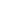 c. I describe my gender differentlyWhat is your ethnicity?a. Hispanic or Latino 	b. Not Hispanic or LatinoWhat is your race?Mark one or more races to indicate what race you consider yourself to be.a.  White                                                     b. Black or African American                c.  Asiand.  American Indian and Alaska Nativee.  Native Hawaiian or Other Pacific IslanderWhat is your disability status? (Select one or more)a. Visual Impairment,b. Hearing Impairmentc. Mobility/Orthopedic Impairmentsd. Nonee. Other (please specify)Section 3: SchoolingAcademic Institution:Current Academic Standing? a. Freshmanb. Sophomorec.  Juniord. SeniorAnticipated Graduation Date: 
YYYY 			SemesterMajor(s):Overall GPA (4.0 Scale):
Minor(s): If applicableUnofficial Transcripts for all institutions attendedList relevant coursework completed (physics, geoscience, math, computers):Section 4: Research Experience

Do you have prior research experience? (Yes/No)If YES, describe the work that did during this experience. 
Other Information
Describe your skills and experience with computers. Be sure to include any coding languages with which you are familiar. What unique qualities and characteristics will you bring to our program as a result of your work/activities/other life experiences? (1000 to 2000 characters)Statement of Interest: This statement should include a description of the areas of current research in the geosciences that interest  you most, your personal goals for the internship and beyond, and should also indicate whether you have a preference for working in the field or in a lab setting. Since fieldwork may involve strenuous physical activity, you should describe any special interest or experience in working in an outdoor setting. (2000 to 4000 characters)Is there anything else that you would like our selection committee to know about you that hasn't already been covered?(CHECKBOX) In the event that I am not accepted to the IRIS Internship program, I grant my permission for IRIS to share my application, transcripts and reference letters with other internship programs. 